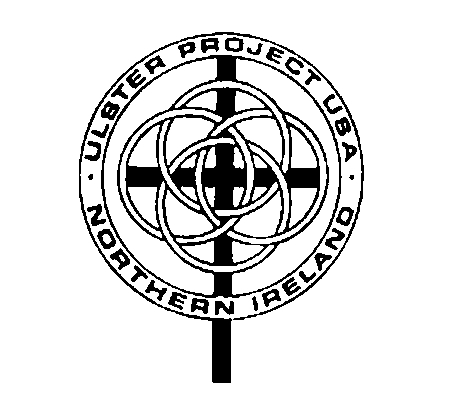 Meeting Agenda Area  ProjectJanuary 9, 2017Opening prayerAttendance sheet- please sign inLast meeting- Work meeting for auction mailTreasurer’s report-  SylviaCorrespondence –SylviaCommittee Reports:Host teens–Status???  Start collecting applicationsNo informational meetings-home visits AuctionOld businessAmerican CounselorsScholarshipNew BusinessAuction planningImportant Dates  March 4, March 10 & 11       Adjournment-	Next meeting February 13,  2017 “Auction Planning”